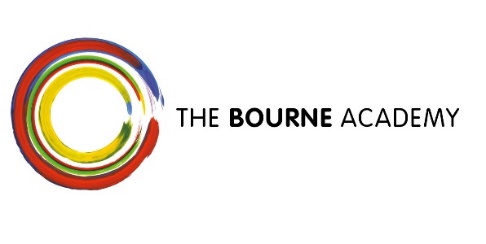 Dear Parent/Carer,At The Bourne Academy we are committed to ensuring that all our students achieve the best possible grades. After reviewing the start of term, I am writing to notify you of a slight change to our programme of additional learning. After half term, English study club will move to Tuesday week B, 3:00pm-4:00pm. (It previously took place on a Thursday week B, between 4:00pm and 5:00pm).The full programme is as follows:Can I remind you that these sessions are timetabled and part of the normal school day for Y11 students - staff will notify you if attendance is required at these sessions.Thanks in anticipation of your support during the coming months.Yours faithfullyAshley St JohnAssistant Vice PrincipalTuesday (3pm-4pm)Wednesday pmThursday (4pm-5pm)Friday (3pm-4pm)Week AY11 Study club for MathsOption Block 1Y11 Study club for ScienceOption Block 4HistoryDramaGeographyFoodSpanishRes. materialsComputer Sci.Outdoor ed.FrenchMediaWeek BY11 study club for EnglishOption Block 3Option Block 2Health and SCFoodProduct DesignSportComputer Sci.EngineeringDancePsychologyPhotographyArtReligious StudiesMusic